Estates Services: Space Management Database Room Function Codes CodeResearch Accommodation:R01Single occupancy research officeR02Multiple occupancy research officeR03PGR student research officeR04Research LaboratoryR05Write-up roomR06PGR student common roomR07Research computer laboratoryR08Research computer server roomR09Central LibraryR10Department LibraryR11Research WorkshopR12Research Preparation LaboratoryCodeTeaching Accommodation:T01Teaching room (fixed seating)T02Teaching room (flexible seating)T03Teaching laboratoryT04Learning Resource CentreT05Sports HallT06Music Practice RoomT07UG student common roomT08PGI student common roomT09Projection boothT10Teaching workshopT11Recording / editing suiteT12Teaching computer laboratoryT13Teaching computer server roomT14Central LibraryT15Department LibraryT16Teaching Preparation LaboratoryT17Specialist Teaching Laboratory (non-bookable)T18Open access Computer Laboratory (non-bookable)T19Open access student study room (non-bookable)T20Open access student study room (bookable)CodeTeaching and Research Accommodation:TR01Single occupancy teaching and research officeTR02Multiple occupancy teaching and research officeTR03Teaching and research laboratoryTR04Teaching and research specialist laboratory (non-bookable)TR05Teaching and research computer server roomTR06Teaching and research computer laboratoryTR07Central libraryTR08Department LibraryTR09Teaching and research workshopTR10Single occupancy teaching and research support officeTR11Multiple occupancy teaching and research support officeTR12Teaching and Research Preparation LaboratoryTR13Faculty Outreach ActivitiesTR14Hot Desks: Teaching and ResearchCodeSupport Accommodation:S01FoyerS02Waiting roomS03Single occupancy general support officeS04Single occupancy research support officeS05Single occupancy teaching support officeS06Multiple occupancy general support officeS07Multiple occupancy research support officeS08Multiple occupancy teaching support officeS09Meeting roomS10Staff common roomS11StoreS12Support workshopS13Copy/print roomS14KitchenS15Bar/ServeryS16Dining roomS17Cold room/RefrigeratorS18Coffee area, games roomS19Assembly HallS20Sports hallS21Changing RoomS22Car ParkS23Loading/Delivery BayS24Medical room, Wellbeing room, crècheS25Plant roomS26Cleaners' base and storeS27Toilet (Male)S28Toilet (Female)S29Toilet (Accessible)S30Toilet (Shared)S31BedroomS32Bathroom/Shower roomS33LaundryS34Under ConstructionS35Unknown functionS36Vacant roomS37Decant roomS38Unavailable roomS39Reflection RoomS40Quiet RoomS41Baby change roomS42ReceptionS43Shower (Male)S44Shower (Female)S45Shower (Accessible)S46Shower (Shared)S47Bike StoreS48Comms roomS49Bathroom (non-residential)S50Bedroom (non-residential)S51Consulting roomS52Hot desks (Support)S53Swimming PoolS54Steam RoomS55SaunaS56Recycling PointS57Kitchen (Residences)CodeOther / Third Party Accommodation:O01ChapelO02TheatreO03GalleryO04Tenanted AccommodationO05Exhibition areaO07Conference centreO10Tenanted: FoyerO11Tenanted: Waiting RoomO12Tenanted: ReceptionO13Tenanted: Single occupancy officeO14Tenanted: Multiple occupancy officeO15Tenanted: Meeting roomO16Tenanted: Staff common roomO17Tenanted: LaboratoryO18Tenanted: WorkshopO19Tenanted: Catering outletO20Tenanted: StoreO21Tenanted: Copy/Print roomO22Tenanted: KitchenO23Tenanted: Comms roomO24Tenanted: Accessible toilet/showerO25Tenanted: Female toilet/showerO26Tenanted: Male toilet/showerO27Tenanted: Staff lockersO28Tenanted: Corridors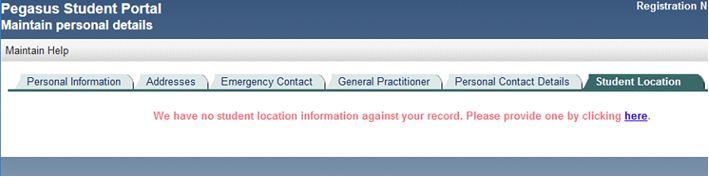 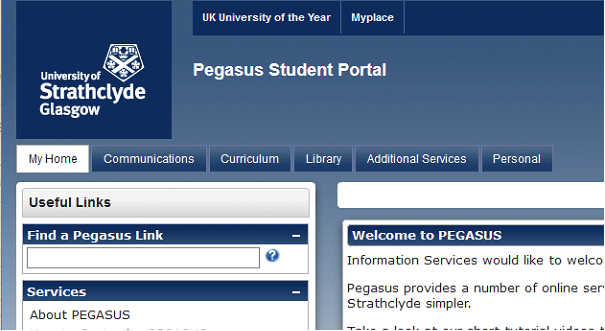 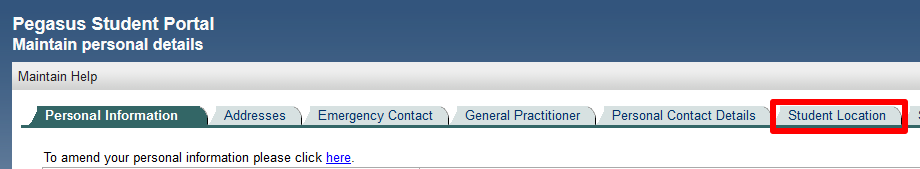 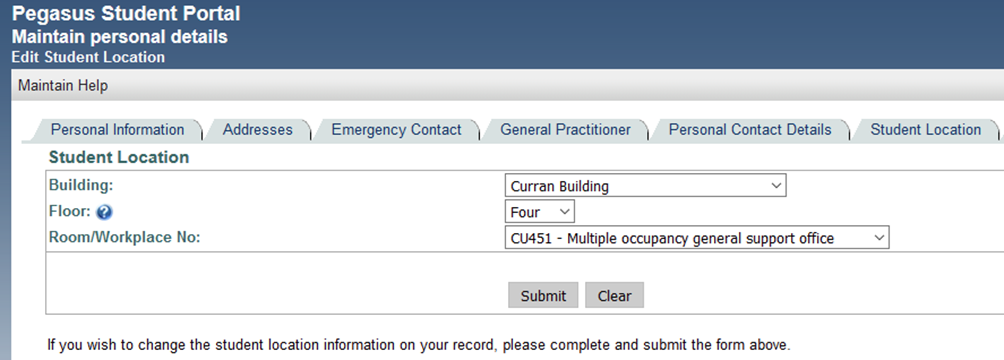 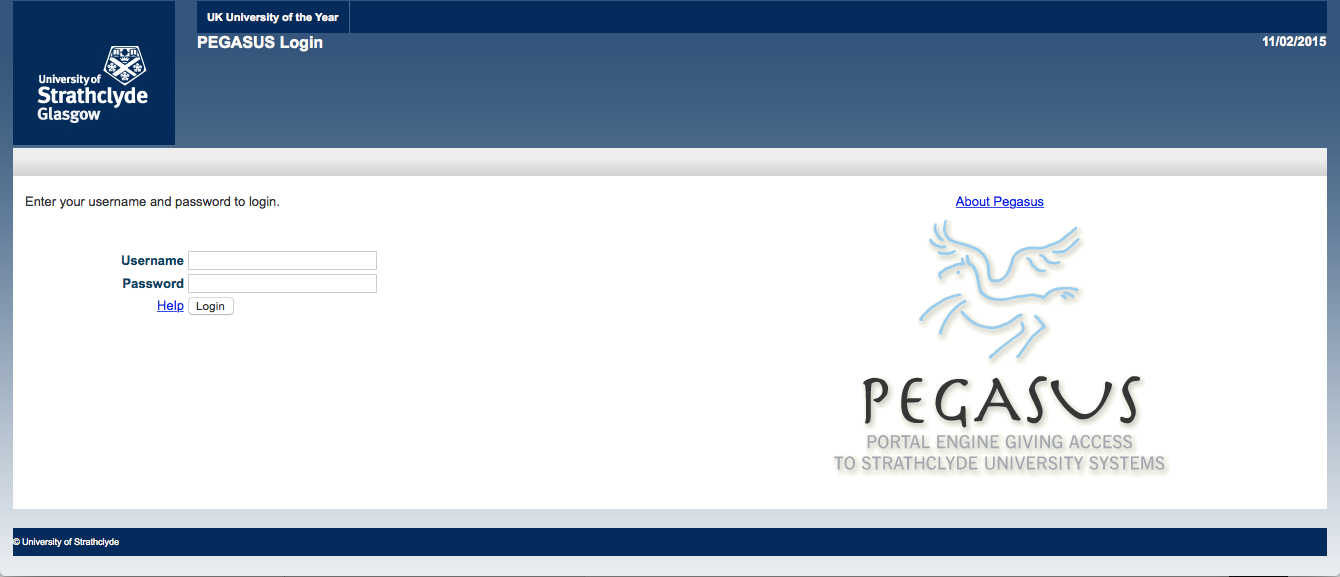 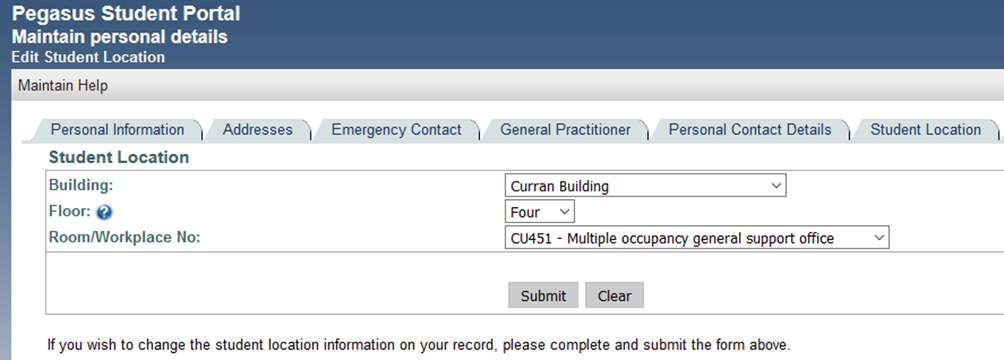 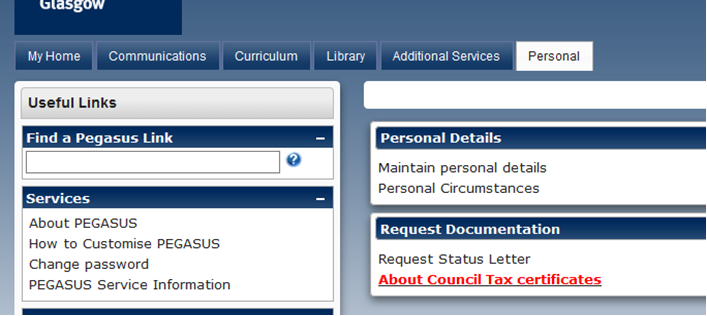 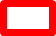 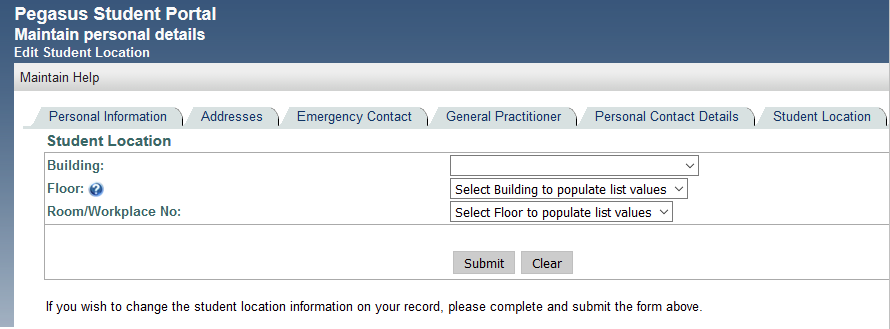 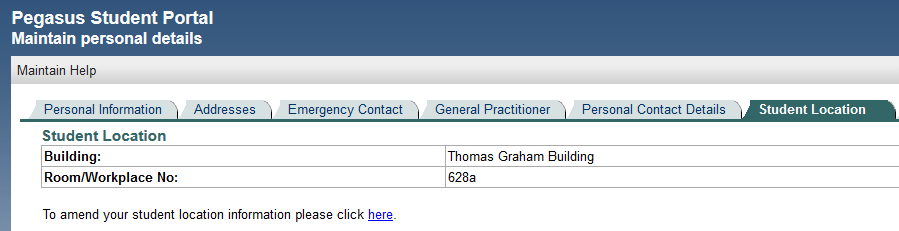 